 Игры по формированию фонематического слуха 	для детей 3-4 лет.Фонематический слух является основой чёткого произношения звуков, воспроизведения слоговой структуры слова, овладения грамматическими нормами языка, успешного усвоения навыков письма и чтения. Можно сказать, что фонематический слух – это фундамент всей речевой системы.Формирование фонематического слуха проходит в процессе восприятия речи окружающих и во время произнесения слов, соответствующих услышанным образцам.Как лучше развивать фонематический слух у малыша, как добиться хороших результатов? Бесспорно, самым интересным и эффективным способом будет игра.Во время игры ребёнок прислушивается к звукам природы, к бытовым звукам, к звучанию слов, определяет, есть ли звук в слове, учится различать сходные звуки, проговаривать одно-, двух- или многосложные слова.Варианты игр по формированию фонематического слуха для детей 3-4 лет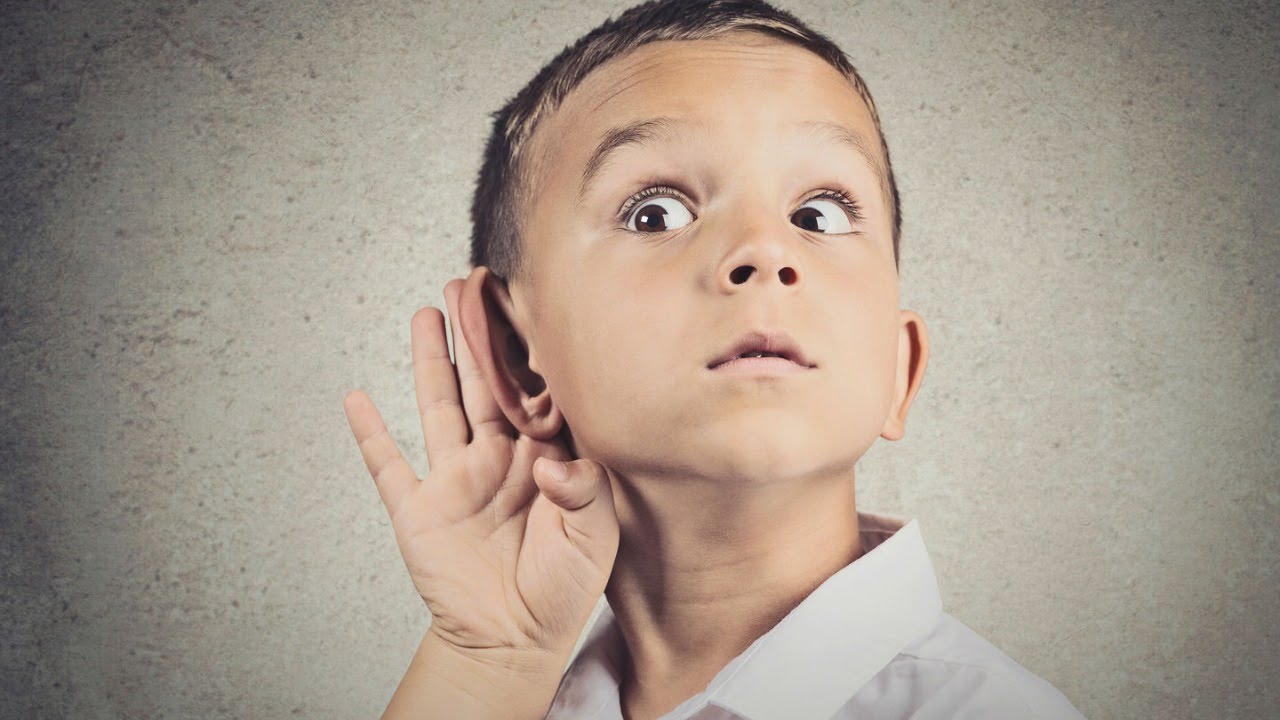 
Начинать слуховые тренировки нужно с развития способности различать и узнавать звуки, не относящиеся к речи.Можно предложить ребенку послушать звуки за окном: 
что шумит? (деревья) 
что гудит? (машина) 
кто кричит? (мальчик) и т.д. Помогите малышу определить источник звука. Игра "Громкие подсказки". Взрослый прячет игрушку, которую ребенок должен найти, ориентируясь на силу ударов в барабан (бубен, хлопки в ладоши и т.д.). Если малыш подходит близко к тому месту, где спрятана игрушка, - удары громкие, если он удаляется - тихие. Поменяйтесь ролями, чтобы и малыш попробовал создавать звуки, ориентироваться в громкости и мощности звучания.Игра "Узнай, что звенит (гремит)?" На столе несколько предметов (или звучащих игрушек). Предлагаем малышу внимательно послушать и запомнить, какой звук издает каждый предмет. Затем закрываем предметы ширмой и просим отгадать, какой из них сейчас звенит или гремит. Эту игру можно варьировать: увеличивать количество предметов, менять их. Можно узнавать по звукам и предметы обихода: шуршание газеты, переливание воды, двигающийся стул и т.д. Игра "Близко - далеко". Взрослый издает различные звуки. Ребенок учится различать, где гудит пароход (у-у-у) - далеко (тихо) или близко (громко). Какая дудочка играет: большая (у-у-у низким голосом) или маленькая (у-у-у высоким голосом). Сказка "Три медведя". Меняя высоту голоса, попросить малыша отгадать, кто говорит: Михайло Иванович (низкий голос), Настасья Петровна (голос средней высоты) или Мишутка (высокий голос). Если ребенок затрудняется назвать персонаж по имени, пусть покажет изображение на картинке. Когда малыш научится различать реплики по высоте звучания, попросите его самого произнести одну из фраз за медведя, медведицу и медвежонка голосом, меняющимся по высоте. Игра "Узнай по голосу". Перед ребенком картинки с изображением домашних животных и их детенышей - коровы и теленка, овцы и ягненка и т.п. Каждое звукоподражание взрослый произносит то низким голосом (корова), то высоким (теленок). Малыш, ориентируясь на качество и высоту звука одновременно, находит соответствующую картинку (например, изображение коровы или теленка)Игра «Узнай по голосу-2.»Эта игра проводится в группе нескольких детей или в кругу семьи. Ребенок подходит к ведущему, повернувшись спиной к другим детям. Ведущий указывает на любого человека, а тот в свою очередь зовет ребенка по имени. Ребенок на слух должен отгадать, кто его позвал.Игра «На чем играю.»Ведущий показывает ребенку или группе детей музыкальные инструменты: бубен, дудочку, гармошку, металлофон и другие. Затем прячет их за ширму или загораживает чем-то другим. Играет на каком-либо инструменте, а ребенок отгадывает, какой инструмент звучал.Игра «Где звенит?» Для игры понадобится колокольчик или другой звучащий инструмент. Ребенок садится на стул, ему завязывают глаза, а затем издают звук сбоку от него, сзади или впереди. Ребенок должен протянуть руку в ту сторону, откуда по его мнению звучит звук. У ребенка постарше можно спросить, где звенит. Малыш должен ответить: слева, справа, впереди, сзади. Эта игра способствует не только развитию фонематического слуха, но и умению ориентироваться в пространстве.Игра «Найди пару.»Заранее приготовьте несколько пар коробочек или баночек, наполненных разными наполнителями, например 2 коробки с крупой, 2 коробки со скрепками, 2 коробки с мелкими камушками, 2 коробки с пуговицами и т. д. Один набор коробок у вас, второй — у ребенка. Потрясите коробочкой, чтобы ребенок послушал, как она звучит. Затем он ищет в своем комплекте коробочку с таким же звучанием.Мышка и мишка.Взрослый играет на металлофоне, синтезаторе или пианино. Низкий звук-мишка, высокий звук-мышка. Малыш должен узнать, кого озвучивает взрослый.Игра «Что услышал?» Можно использовать два варианта игры. Предложите ребенку послушать запись, на которой слышны звуки дождя, ручья, пения птиц. Малыш сначала внимательно слушает запись, лучше с закрытыми глазами. При этом он может лежать на полу или удобно сидеть. После прослушивания попросите ребенка вспомнить, что он слышал.Игра «Какой звук?» Ребенку дают две карточки, на одной длинная полоска, на другой-короткая. Взрослый издает звук на каком-либо музыкальном инструменте: дудочке, металлофоне, пианино. Звучание должно быть то длинным, то коротким. Ребенок должен определить, какой звук: длинный или короткий и показать соответствующую карточку.Игра «Повтори за мной» Взрослый отстукивает простой ритм ладошками, ребенок должен повторить. В дальнейшем ритм усложняется. Затем ритм задает ребенок, а взрослый повторяет.